衢州职业技术学院应聘人员信息表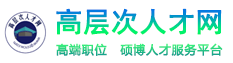 务必确保填写内容真实性，本表不限篇幅，附相应的证明材料扫描件（合成一个PDF）姓名性别出生年月1989.011989.01民族汉族汉族电子证件照籍贯浙江龙游户籍所在地浙江衢州浙江衢州浙江衢州浙江衢州浙江衢州宗教信仰电子证件照何时加入何党派身份证号婚姻状况已婚、未婚、离异已婚、未婚、离异电子证件照职称、聘任等级副教授、专技七级取得职业技能等级证书取得职业技能等级证书联系方式手机：邮箱：手机：邮箱：手机：邮箱：最高学历学位博士研究生所学专业及研究方向所学专业及研究方向身高身高      cm最高学历学位博士研究生所学专业及研究方向所学专业及研究方向体重体重      kg现工作单位及岗位单位性质单位性质事业、国有企业、民营企业事业、国有企业、民营企业事业、国有企业、民营企业现人事档案所在单位或机构现人事档案所在单位或机构现人事档案所在单位或机构填写单位或人才服务机构填写单位或人才服务机构学习经历高中：XX年XX月-XX年XX月，学校名称本科：XX年XX月-XX年XX月，学校名称，专业，担任学生干部硕士研究生：XX年XX月-XX年XX月，学校名称，专业，担任学生干部博士研究生：XX年XX月-XX年XX月，学校名称，专业，担任学生干部国外访问：XX年XX月-XX年XX月，研修单位名称，专业（从高中写起，根据实际情况，自行补充）高中：XX年XX月-XX年XX月，学校名称本科：XX年XX月-XX年XX月，学校名称，专业，担任学生干部硕士研究生：XX年XX月-XX年XX月，学校名称，专业，担任学生干部博士研究生：XX年XX月-XX年XX月，学校名称，专业，担任学生干部国外访问：XX年XX月-XX年XX月，研修单位名称，专业（从高中写起，根据实际情况，自行补充）高中：XX年XX月-XX年XX月，学校名称本科：XX年XX月-XX年XX月，学校名称，专业，担任学生干部硕士研究生：XX年XX月-XX年XX月，学校名称，专业，担任学生干部博士研究生：XX年XX月-XX年XX月，学校名称，专业，担任学生干部国外访问：XX年XX月-XX年XX月，研修单位名称，专业（从高中写起，根据实际情况，自行补充）高中：XX年XX月-XX年XX月，学校名称本科：XX年XX月-XX年XX月，学校名称，专业，担任学生干部硕士研究生：XX年XX月-XX年XX月，学校名称，专业，担任学生干部博士研究生：XX年XX月-XX年XX月，学校名称，专业，担任学生干部国外访问：XX年XX月-XX年XX月，研修单位名称，专业（从高中写起，根据实际情况，自行补充）高中：XX年XX月-XX年XX月，学校名称本科：XX年XX月-XX年XX月，学校名称，专业，担任学生干部硕士研究生：XX年XX月-XX年XX月，学校名称，专业，担任学生干部博士研究生：XX年XX月-XX年XX月，学校名称，专业，担任学生干部国外访问：XX年XX月-XX年XX月，研修单位名称，专业（从高中写起，根据实际情况，自行补充）高中：XX年XX月-XX年XX月，学校名称本科：XX年XX月-XX年XX月，学校名称，专业，担任学生干部硕士研究生：XX年XX月-XX年XX月，学校名称，专业，担任学生干部博士研究生：XX年XX月-XX年XX月，学校名称，专业，担任学生干部国外访问：XX年XX月-XX年XX月，研修单位名称，专业（从高中写起，根据实际情况，自行补充）高中：XX年XX月-XX年XX月，学校名称本科：XX年XX月-XX年XX月，学校名称，专业，担任学生干部硕士研究生：XX年XX月-XX年XX月，学校名称，专业，担任学生干部博士研究生：XX年XX月-XX年XX月，学校名称，专业，担任学生干部国外访问：XX年XX月-XX年XX月，研修单位名称，专业（从高中写起，根据实际情况，自行补充）高中：XX年XX月-XX年XX月，学校名称本科：XX年XX月-XX年XX月，学校名称，专业，担任学生干部硕士研究生：XX年XX月-XX年XX月，学校名称，专业，担任学生干部博士研究生：XX年XX月-XX年XX月，学校名称，专业，担任学生干部国外访问：XX年XX月-XX年XX月，研修单位名称，专业（从高中写起，根据实际情况，自行补充）高中：XX年XX月-XX年XX月，学校名称本科：XX年XX月-XX年XX月，学校名称，专业，担任学生干部硕士研究生：XX年XX月-XX年XX月，学校名称，专业，担任学生干部博士研究生：XX年XX月-XX年XX月，学校名称，专业，担任学生干部国外访问：XX年XX月-XX年XX月，研修单位名称，专业（从高中写起，根据实际情况，自行补充）高中：XX年XX月-XX年XX月，学校名称本科：XX年XX月-XX年XX月，学校名称，专业，担任学生干部硕士研究生：XX年XX月-XX年XX月，学校名称，专业，担任学生干部博士研究生：XX年XX月-XX年XX月，学校名称，专业，担任学生干部国外访问：XX年XX月-XX年XX月，研修单位名称，专业（从高中写起，根据实际情况，自行补充）高中：XX年XX月-XX年XX月，学校名称本科：XX年XX月-XX年XX月，学校名称，专业，担任学生干部硕士研究生：XX年XX月-XX年XX月，学校名称，专业，担任学生干部博士研究生：XX年XX月-XX年XX月，学校名称，专业，担任学生干部国外访问：XX年XX月-XX年XX月，研修单位名称，专业（从高中写起，根据实际情况，自行补充）工作经历*应届生填写社会实践XX年XX月-XX年XX月，工作单位、岗位、担任职务，没有填“无”XX年XX月-XX年XX月，工作单位、岗位、担任职务，没有填“无”XX年XX月-XX年XX月，工作单位、岗位、担任职务，没有填“无”XX年XX月-XX年XX月，工作单位、岗位、担任职务，没有填“无”XX年XX月-XX年XX月，工作单位、岗位、担任职务，没有填“无”XX年XX月-XX年XX月，工作单位、岗位、担任职务，没有填“无”XX年XX月-XX年XX月，工作单位、岗位、担任职务，没有填“无”XX年XX月-XX年XX月，工作单位、岗位、担任职务，没有填“无”XX年XX月-XX年XX月，工作单位、岗位、担任职务，没有填“无”XX年XX月-XX年XX月，工作单位、岗位、担任职务，没有填“无”XX年XX月-XX年XX月，工作单位、岗位、担任职务，没有填“无”主持/参与教科研项目项目名称、项目来源、排名（/）、经费、起止时间、结题时间，没有填“无”项目名称、项目来源、排名（/）、经费、起止时间、结题时间，没有填“无”项目名称、项目来源、排名（/）、经费、起止时间、结题时间，没有填“无”项目名称、项目来源、排名（/）、经费、起止时间、结题时间，没有填“无”项目名称、项目来源、排名（/）、经费、起止时间、结题时间，没有填“无”项目名称、项目来源、排名（/）、经费、起止时间、结题时间，没有填“无”项目名称、项目来源、排名（/）、经费、起止时间、结题时间，没有填“无”项目名称、项目来源、排名（/）、经费、起止时间、结题时间，没有填“无”项目名称、项目来源、排名（/）、经费、起止时间、结题时间，没有填“无”项目名称、项目来源、排名（/）、经费、起止时间、结题时间，没有填“无”项目名称、项目来源、排名（/）、经费、起止时间、结题时间，没有填“无”发表论文/专著、申请专利题目、期刊/出版社/专利号、排名（/）、收录情况，没有填“无”题目、期刊/出版社/专利号、排名（/）、收录情况，没有填“无”题目、期刊/出版社/专利号、排名（/）、收录情况，没有填“无”题目、期刊/出版社/专利号、排名（/）、收录情况，没有填“无”题目、期刊/出版社/专利号、排名（/）、收录情况，没有填“无”题目、期刊/出版社/专利号、排名（/）、收录情况，没有填“无”题目、期刊/出版社/专利号、排名（/）、收录情况，没有填“无”题目、期刊/出版社/专利号、排名（/）、收录情况，没有填“无”题目、期刊/出版社/专利号、排名（/）、收录情况，没有填“无”题目、期刊/出版社/专利号、排名（/）、收录情况，没有填“无”题目、期刊/出版社/专利号、排名（/）、收录情况，没有填“无”科研成果获奖成果题目、获奖名称、授予单位、获奖时间、排名（/），没有填“无”成果题目、获奖名称、授予单位、获奖时间、排名（/），没有填“无”成果题目、获奖名称、授予单位、获奖时间、排名（/），没有填“无”成果题目、获奖名称、授予单位、获奖时间、排名（/），没有填“无”成果题目、获奖名称、授予单位、获奖时间、排名（/），没有填“无”成果题目、获奖名称、授予单位、获奖时间、排名（/），没有填“无”成果题目、获奖名称、授予单位、获奖时间、排名（/），没有填“无”成果题目、获奖名称、授予单位、获奖时间、排名（/），没有填“无”成果题目、获奖名称、授予单位、获奖时间、排名（/），没有填“无”成果题目、获奖名称、授予单位、获奖时间、排名（/），没有填“无”成果题目、获奖名称、授予单位、获奖时间、排名（/），没有填“无”所获荣誉或入选人才项目名称、授予单位、时间，没有填“无”名称、授予单位、时间，没有填“无”名称、授予单位、时间，没有填“无”名称、授予单位、时间，没有填“无”名称、授予单位、时间，没有填“无”名称、授予单位、时间，没有填“无”名称、授予单位、时间，没有填“无”名称、授予单位、时间，没有填“无”名称、授予单位、时间，没有填“无”名称、授予单位、时间，没有填“无”名称、授予单位、时间，没有填“无”所受惩处没有填“无”没有填“无”没有填“无”没有填“无”没有填“无”没有填“无”没有填“无”没有填“无”没有填“无”没有填“无”没有填“无”家庭成员信息称谓，姓名，出生年月，政治面貌，工作单位及职务（已婚填写配偶、子女、父母；未婚填写父母、兄弟姐妹）称谓，姓名，出生年月，政治面貌，工作单位及职务（已婚填写配偶、子女、父母；未婚填写父母、兄弟姐妹）称谓，姓名，出生年月，政治面貌，工作单位及职务（已婚填写配偶、子女、父母；未婚填写父母、兄弟姐妹）称谓，姓名，出生年月，政治面貌，工作单位及职务（已婚填写配偶、子女、父母；未婚填写父母、兄弟姐妹）称谓，姓名，出生年月，政治面貌，工作单位及职务（已婚填写配偶、子女、父母；未婚填写父母、兄弟姐妹）称谓，姓名，出生年月，政治面貌，工作单位及职务（已婚填写配偶、子女、父母；未婚填写父母、兄弟姐妹）称谓，姓名，出生年月，政治面貌，工作单位及职务（已婚填写配偶、子女、父母；未婚填写父母、兄弟姐妹）称谓，姓名，出生年月，政治面貌，工作单位及职务（已婚填写配偶、子女、父母；未婚填写父母、兄弟姐妹）称谓，姓名，出生年月，政治面貌，工作单位及职务（已婚填写配偶、子女、父母；未婚填写父母、兄弟姐妹）称谓，姓名，出生年月，政治面貌，工作单位及职务（已婚填写配偶、子女、父母；未婚填写父母、兄弟姐妹）称谓，姓名，出生年月，政治面貌，工作单位及职务（已婚填写配偶、子女、父母；未婚填写父母、兄弟姐妹）其  他上述栏目中未涉及到的本人亮点、优势，或其他需说明的情况，没有填“无”上述栏目中未涉及到的本人亮点、优势，或其他需说明的情况，没有填“无”上述栏目中未涉及到的本人亮点、优势，或其他需说明的情况，没有填“无”上述栏目中未涉及到的本人亮点、优势，或其他需说明的情况，没有填“无”上述栏目中未涉及到的本人亮点、优势，或其他需说明的情况，没有填“无”上述栏目中未涉及到的本人亮点、优势，或其他需说明的情况，没有填“无”上述栏目中未涉及到的本人亮点、优势，或其他需说明的情况，没有填“无”上述栏目中未涉及到的本人亮点、优势，或其他需说明的情况，没有填“无”上述栏目中未涉及到的本人亮点、优势，或其他需说明的情况，没有填“无”上述栏目中未涉及到的本人亮点、优势，或其他需说明的情况，没有填“无”上述栏目中未涉及到的本人亮点、优势，或其他需说明的情况，没有填“无”